Изучение опыта работы классного руководителя включает следующие виды деятельности учителя-практиканта:В соответствии с требованиями ФГОС основного общего образования внеурочная деятельность в МАОУ ЛМИ организуется по основным направлениям развития личности:Программы внеучебной деятельности МАОУ ЛМИ:Общеинтеллектуальное направлениеМир деятельности — Надпредметный курс для учащихся 2 классаЗанимательная информатика — Кружок по информатике для учащихся 2-4 классовРобототехника — Кружок по робототехнике для учащихся 2-4 классовЮный исследователь — Кружок для учащихся 4 классаРобототехника — Кружок по робототехнике для учащихся 5 классаCambridge English  — Кружок по английскому языку для учащихся 6 классаCambridge English — Кружок  по английскому языку для учащихся 7 классаЦифровая студия — Кружок по информатике для учащихся 7 классаЮный исследователь — Кружок по химии для учащихся 7 классовЮный исследователь — Кружок по математике для учащихся_8 классаМировая художественная культура (МХК) — Кружок для учащихся 9 классовФинансовая грамотность — Кружок по обществознанию для учащихся 10 классаCambridge English  — Кружок по английскому языку для учащихся 10 классаПравовой лекторий — Кружок по праву для учащихся 11 классаОбщекультурное направлениеТеатральный кружок на английском языке для учащихся 2 классаМузыкальная гостиная — Кружок по музыке для учащихся 5 классовХудожественная мастерская — Кружок по изобразительному искусству для учащихся 6 классовРусская словесность — Кружок по русскому языку и литературе для учащихся 10 классаРусская словесность — Кружок по русскому языку и литературе для учащихся 11 классаСпортивно-оздоровительное направлениеСпортивные танцы — Кружок для учащихся 2-4 классовСпортивная секция Футбол — для учащихся 9 классаБаскетбол — Кружок для учащихся 9 классовКлуб допризывной молодежи для учащихся 10 классаСоциальное направлениеЛарец добрых дел — Кружок для учащихся 2-4 классовЮные Инспектора Движения — Кружок для учащихся 5 классаШкола волонтеров — Кружок для учащихся 6 классаЮные пожарные — Кружок для учащихся 7 классаЗеленый патруль — Кружок для учащихся 9 классаШкола волонтеров — Кружок для учащихся 10-11 классовДуховно-нравственное направлениеКурс Навстречу себе — для учащихся 2-4 классовКурс Навстречу себе — для учащихся  5 — 11 классовДолжностные инструкции классного руководителя:Основными направлениями деятельности классного руководителя являются:1. Организация деятельности классного коллектива обучающихся.2. Организация учебной работы классного коллектива и отдельных обучающихся.3. Организация внеучебных занятий класса.4. Изучение личности и коррекция в воспитании обучающихся.5. Социальная помощь и защита обучающихся.6. Взаимодействие с родителями, другими педагогами, социальными работникамиОрганизация деятельности классного коллектива обучающихся (1)Регулярное проведение классных часов.Распределение поручений в классе.Организация дежурств по классу, школе.Организация питания учащихся.Контроль посещаемости учащимися уроков и внеурочных занятий, мероприятий.Изучение отношений внутри классного коллектива.Создание в классе условий, благоприятствующих учёбе и личностному развитию учащихся.Организация участия класса в делах школы.Организация творческих дел класса.Организация внешкольной деятельности класса (экскурсий, походов, общественно полезных дел класса в микрорайоне, селе и т.д.).Организация каникул.Наблюдение за состоянием здоровья учащихся, его охрана и укрепление; анализ заболеваемости детей.Наблюдение за внешним видом учащихся, его эстетизация.Обеспечение материальных нужд класса и отчётность по использованию бюджетных и внебюджетных средств.Организация учебной работы классного коллектива и отдельных обучающихся (2)Строгий контроль за посещаемостью. Классный руководитель несёт личную ответственность за пропуски учащимися уроков без уважительных причин.Забота о заболевших школьниках, пропустивших много уроков, обеспечением им помощи в учёбе, передачи уроков, внимание товарищей по классу.Создание обстановки, благоприятствующей учёбе.Координация деятельности учителей, работающих в классе (регулирование отношений, коррекции, помощь в учёбе; проведение мини педсовета учителей, работающих в классе, раз в четверть).Работа с ученическими дневниками, контакт с родителями по поводу успеваемости школьника.Создание условий для развития наиболее одарённых детей, для развития познавательных интересов, расширения кругозора учащихся (вовлечение в кружки, факультативы, конкурсы, олимпиады, смотры, организация устных журналов, экскурсий, посещений выставок, дальних поездок и т.п.)Развитие умения научно организовать умственный труд (цикл бесед, рекомендации, индивидуальная работа, привлечение к работе психолога).Забота о круге чтения (рекомендации учителей предметников, знакомства с кругом чтения, помощь в выборе книг, коррекция).Организация внеучебных занятий класса (3)Всемерное вовлечение в общественно-полезную деятельность, воспитание доброты и милосердия.Развитие умений общаться, воспитание ответственности перед коллективом через порученное дело, помощь в его исполнении, контроль за его исполнением.Охрана здоровья с учётом отклонений от норм здоровья каждого ученика, укрепление здоровья, вовлечение в физкультурную, спортивную работу, через походы. Организация спортивных соревнований, спортивных игр, походов.Помощь в деятельности различных детских общественных организаций.Организация творческих дел в классе с привлечением отдельных учащихся или всего коллектива класса.Помощь в деятельности различных детских общественных организаций.Изучение личности и коррекция в воспитании обучающихся (4)Формирование эстетической культуры.Воспитание ответственного отношения к труду и формирование трудовых навыков.Привитие санитарно-гигиенических навыков.Работа с характеристиками учащихся, использование характеристик для коррекции личности воспитанника.Организация нравственного воспитания.Воспитание политической культуры.Изучение личности школьников в соответствии с имеющимися методиками, с учётом мнением учителей, работающих в классе, и родителей.Социальная помощь и защита обучающихся (5)Развитие умения научно организовать умственный труд (цикл бесед, рекомендации, индивидуальная работа, привлечение к работе психолога).Помощь в деятельности различных детских общественных организаций.Забота о заболевших школьниках, пропустивших много уроков, обеспечением им помощи в учёбе, передачи уроков, внимание товарищей по классу.Взаимодействие с родителями, другими педагогами, социальными работниками (6)Проведение тематических родительских собраний 1 раз в четверть.Изучение условий воспитания в семье.Индивидуальная работа с родителями.Привлечение родителей для организации интересной, насыщенной вне учебной деятельности классного коллектива.Влияние на общение ребят с родителями.План и Анализ  воспитательной работы План воспитательной  работы  в  9-1 классеПланирование составлено в соответствии с Программами: Воспитания и социализации обучающихся МАОУ ЛМИ, «Право и закон» (профилактика преступлений и безнадзорности)).Анализ воспитательной работы 
в 9-1 класса.В классе 30 обучающихся.Внеурочная занятость обучающихся:а) вне лицея:Музыкальные школы - 6Театральные студии, хореографические студии - 2Художественные школы, студии - 0Спортивные секции, бассейны, фитнес - 13Образовательные курсы – 3     б) в лицее:Кружки – 26Творческие объединения, клубы – 10Спортивные секции - 7Спец. курсы – 26Уровень сплочённости коллектива:работают отдельные обучающиеся; выполняют отдельные поручения;работает актив класса;каждый ученик класса включен в общие дела класса.Анализ органов самоуправления класса:учитель возглавляет работу сам, раздаёт задания, поручения (самоуправление отсутствует);дети по заданию учителя собираются сами и вырабатывают план действий;класс в состоянии сам создать совет любого дела, организовать и проконтролировать его выполнение. Участие класса в общелицейских, районных и городских мероприятиях, (указать конкретные мероприятия, какие поручения имели обучающиеся). За прошедший учебный год заслуживают поощрения следующие обучающиеся.В течение года класс посетил (количество и название)Музеи – Саратовский областной музей краеведения; Саратовский государственный художественный музей им. А.Н. Радищева
Театры – спектакли «Черная курица», «Отрочество» (ТЮЗ им. Киселева)Библиотеки – Саратовская областная для детей и юношества им. А.С. Пушкина, МУК центральная библиотекаУчастие класса в социально-значимых проектах, благотворительных акциях, волонтерская деятельность, количество зарегистрированных волонтеров:- Фестиваль-конкурс в рамках районного социо-культурного проекта «Русское наследие»- участие в акции по сбору макулатуры- участие в марафоне добрых делРабота с родителями.За прошедший учебный год проведено (количество):родительских собраний – 5заседаний родительского комитета – 5Какие тематические беседы, лекции были проведены для родителей:«Свободное время – для души и с пользой, или чем занят ваш ребенок?»Какие мероприятия были проведены с участием детей  и родителей:Поездка в с. ЛохПоездка в г. Нижний НовгородРодительское собрание «Вот и стали мы взрослее» Цель - воспитание, социально- педагогическая поддержка становления и развития высоконравственного, ответственного, творческого, инициативного и компетентного гражданина России, принимающего судьбу Отечества как свою личную, осознающего ответственность за настоящее и будущее своей страны, укорененного в духовных и культурных традициях многонационального народа Российской ФедерацииАнализ форм и средств взаимодействия классного руководителя с родителями в целях воспитания и развития учащихся, и форм педагогического просвещения родителейТематика родительский собраний: август (Когда ребенок «сводит с ума». Ответственность несовершеннолетних. Постановка на внутришкольный учет; октябрь (фанатство); декабрь (компьютеромания); февраль (первая влюбленность); апрель (ответственность, самооценка и самоконтроль. Как их в себе развить?); май (итоги прошедшего учебного года). В составе родительского комитета 4 человека. Анализ проведенного родительского собрания оформляется в виде протокола. 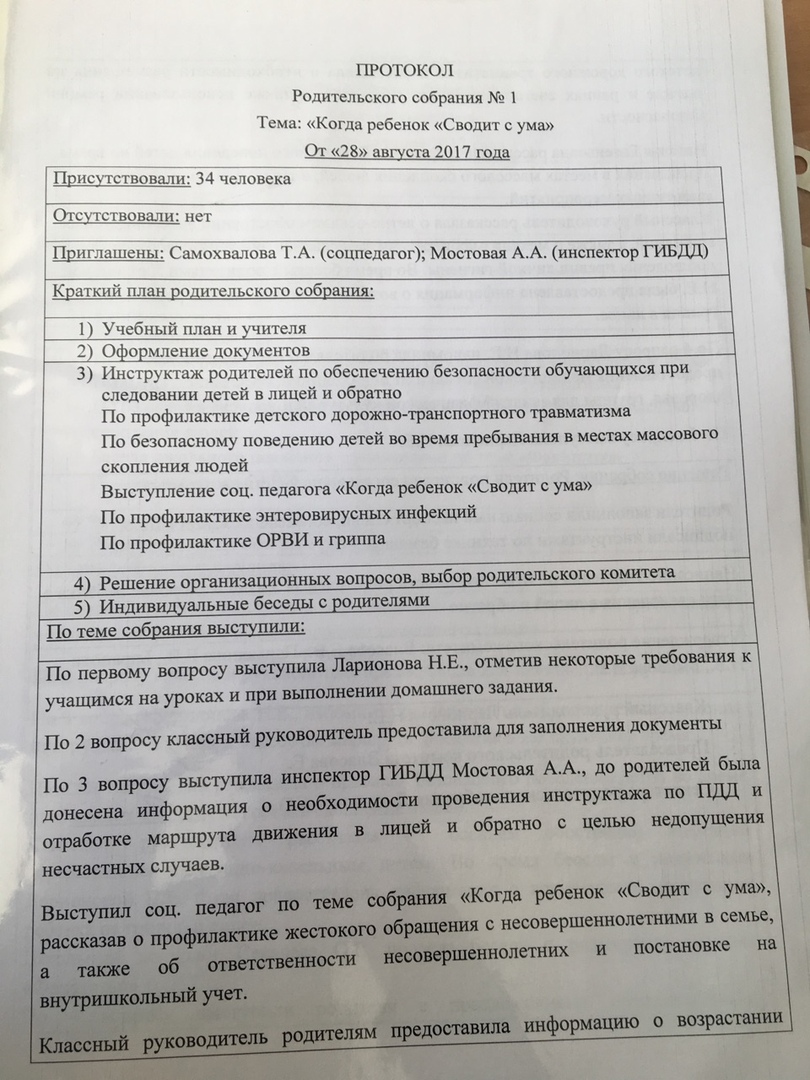 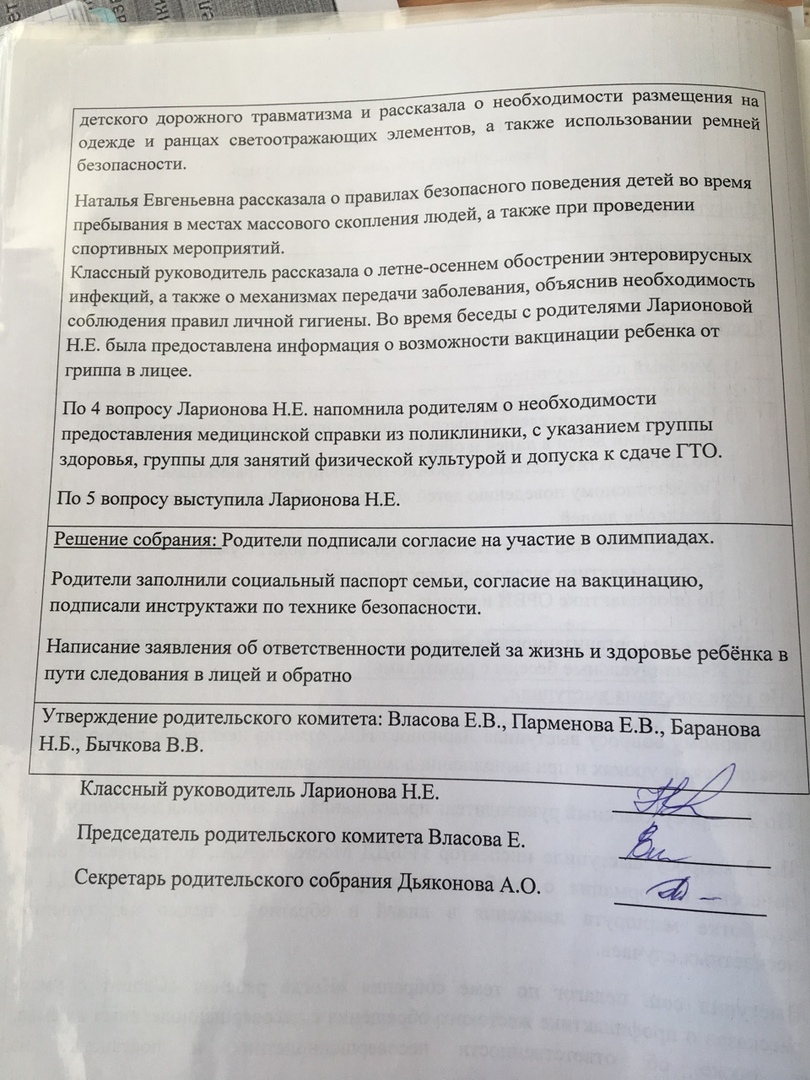 Анализ форм и средств взаимодействия классного руководителя с учителями-предметниками с целью оптимизации учебно-воспитательного процесса;При взаимодействии с учителями-предметниками классные руководители используют следующие формы работы:Посещение уроков учителей-предметников с целью наблюдения за организованностью учащихся на уроке (основная форма взаимодействия);Отслеживание выполнения классом контрольных работ;Организация малых педсоветов;Координация воздействия учителя класса на отдельных учащихся и на класс в целом;Приглашение учителей, работающих в классе, на родительские собрания (успеваемость, поведение);Приглашение учителей, работающих в классе, на индивидуальные беседы с учащимися;Участие в организации и проведении познавательных конкурсов, олимпиад, предметных недель.Взаимодействие с психологом школы.Оптимизация взаимодействия классного руководителя и учителей-предметников – это результат целенаправленной и длительной работы профессионального сообщества, в котором каждая из сторон является и объектом, и субъектом одновременно. Полноценное взаимодействие основывается на таких критериях, как доброжелательность, такт, уважение, вера, оптимизм, откровенность. Определенную роль играют взаимозависимость и взаимопонимание, поскольку успех одного из субъектов взаимодействия обусловлен усилиями и действиями другого.– изучение результативности работы классного руководителя по основным направлениям его деятельности;Характеристика 9 (1) класса:В 9 (1) классе 30 учеников. Дети перешли в старший подростковый возраст в связи с чем мотивация к обучению большая. Многие ученики в классе задумываются о профессии, также имеются внутренние противоречия. Очень сильный классный коллектив.  Помогают друг другу в обучении. Учащиеся класса проводят совместно много мероприятий: праздники «Новый год», 23 февраля и 8 марта, походы, поездки (в с. Лох, г. Нижний Новгород, Домбай, Волгоград). Для организационных поездок у класса имеются шарфы зеленого цвета (для того чтобы не потеряться) и некого рода сплоченности. Класс дружный. Также отмечают дни рождения каждого ученика, есть особый способ поздравления в виде футболки с изображением ученика и подписей от каждого ученика (поздравлений). У класса имеются много коллективных наград.Целевое направлениеЗадачи воспитанияМероприятияДатаОтветственныеОтметка о выполненииГРАЖДАНИН
(гражданско- патриотическое, гражданско-правовое)
Воспитание гражданственности, патриотизма, уважения к правам, свободам и обязанностям человека1.Воспитание чувства патриотизма сопричастности к героической истории Российского государства.
2.Формирование гражданского отношения к Отечеству3. Интерес к государственным праздникам и важнейшим событиям в жизни России, Саратовской областиДень Города (Историко-краеведческий квест на знание истории Саратова)4.09-10.09Классный руководитель, родительский комитетГРАЖДАНИН
(гражданско- патриотическое, гражданско-правовое)
Воспитание гражданственности, патриотизма, уважения к правам, свободам и обязанностям человека1.Воспитание чувства патриотизма сопричастности к героической истории Российского государства.
2.Формирование гражданского отношения к Отечеству3. Интерес к государственным праздникам и важнейшим событиям в жизни России, Саратовской областиДень народного единства4.11Классный руководительГРАЖДАНИН
(гражданско- патриотическое, гражданско-правовое)
Воспитание гражданственности, патриотизма, уважения к правам, свободам и обязанностям человека1.Воспитание чувства патриотизма сопричастности к героической истории Российского государства.
2.Формирование гражданского отношения к Отечеству3. Интерес к государственным праздникам и важнейшим событиям в жизни России, Саратовской областиДень правовой помощи11.12-16.12Классный руководитель, родительский комитетГРАЖДАНИН
(гражданско- патриотическое, гражданско-правовое)
Воспитание гражданственности, патриотизма, уважения к правам, свободам и обязанностям человека1.Воспитание чувства патриотизма сопричастности к героической истории Российского государства.
2.Формирование гражданского отношения к Отечеству3. Интерес к государственным праздникам и важнейшим событиям в жизни России, Саратовской областиУрок мужества, посвящённые победе в Сталинградской битве 2.02Классный руководительГРАЖДАНИН
(гражданско- патриотическое, гражданско-правовое)
Воспитание гражданственности, патриотизма, уважения к правам, свободам и обязанностям человека1.Воспитание чувства патриотизма сопричастности к героической истории Российского государства.
2.Формирование гражданского отношения к Отечеству3. Интерес к государственным праздникам и важнейшим событиям в жизни России, Саратовской областиУчастие во всероссийской акции «Бессмертный полк»9.05Классный руководитель, родители, детиНРАВСТВЕННОСТЬ
 И ТРАДИЦИИ(духовно-нравственное)
Воспитание  нравственных чувств и этического сознания1.Формирование духовно-нравственных ориентиров.2. Воспитание сознательной дисциплины и культуры поведения, ответственности и исполнительностиДень Лицеиста5.10Актив класса, родительский комитет, классный руководительНРАВСТВЕННОСТЬ
 И ТРАДИЦИИ(духовно-нравственное)
Воспитание  нравственных чувств и этического сознания1.Формирование духовно-нравственных ориентиров.2. Воспитание сознательной дисциплины и культуры поведения, ответственности и исполнительностиСовместные мероприятия с Областной библиотекой для детей и юношества им. А.С.Пушкина 13.11-19.11Классный руководительТРУД и ТВОРЧЕСТВО(трудовое)Воспитание трудолюбия, творческого отношения к труду, жизни1.Воспитание сознательного отношения к учебе, труду.
2.Воспитание бережного отношения к результатам своего труда , труда других людей.Субботники по благоустройству территории школы, кабинета классаПоследний день каждой четвертиКлассный руководитель, актив классаЗДОРОВЬЕ(физкультурно-оздоровительное)Формирование ценностного отношения к семье, здоровью и здоровому образу жизни, 1.Созлание условий для сохранения физического, психического, духовного и нравственного здоровья учащихся.
2.Воспитание негативного отношения к вредным привычкам.
3.Пропаганда физической культуры и здорового образа жизни.Конкурс плакатов «Быть здоровым – это модно!»16.10-21.10Классный руководительЗДОРОВЬЕ(физкультурно-оздоровительное)Формирование ценностного отношения к семье, здоровью и здоровому образу жизни, 1.Созлание условий для сохранения физического, психического, духовного и нравственного здоровья учащихся.
2.Воспитание негативного отношения к вредным привычкам.
3.Пропаганда физической культуры и здорового образа жизни.Тур «Сочи – город Олимпиады»28.04-02.05Классный руководитель, родительский комитетПРИРОДА(экологическое)Воспитание ценностного отношения к природе, окружающей среде1.Воспитание экологической грамотности2.Ценностное отношение к природе и всем формам жизни
3……. Участие в акции «Час Земли»24.03Классный руководитель, актив классаКУЛЬТУРА(художественно-эстетическое, культурологическое)Воспитание ценностного отношения к прекрасному, формирование представлений об эстетических идеалах и ценностях1.раскрытие духовных основ отечественной культуры
2.Формироание культуры общения, поведения, эстетического участия в мероприятиях.Посещение театра юного зрителя29.01-4.02Классный руководитель, родительский комитетКУЛЬТУРА(художественно-эстетическое, культурологическое)Воспитание ценностного отношения к прекрасному, формирование представлений об эстетических идеалах и ценностях1.раскрытие духовных основ отечественной культуры
2.Формироание культуры общения, поведения, эстетического участия в мероприятиях.КТД Масленица12.02-18.02Классный руководитель, родительский комитетМероприятияПорученияЛинейка, посвященная 1 сентябряУчастие в проведение линейкиРайонный спортивный праздник «Новогодний серпантин»Организация команды, группы болельщиков.Поздравление с днем учителяПодготовка музыкального номера от классаУчастие в районном квесте «Город, в котором хочется жить»Организация командыУчастие в военно-спортивной игре «зарница»Организация командыУчастие в культурно-массовой развлекательной программе ко дню КонституцииОрганизация командыПраздник улицы героя «история улицы Зарубина»Проведение мероприятияКонкурс рисунков на асфальте «Любимый город» Организация командыФИОЗа что заслужили поощрениеБаранов ПавелАктивное участие в общественной жизни класса, успехи в ученииБесараб ЕлизаветаАктивное участие в общественной жизни класса, успехи в ученииВинокуров ДмитрийАктивное участие в общественной жизни классаДьяконова ТатьянаАктивное участие в общественной жизни классаКармаева СофияАктивное участие в общественной жизни класса, успехи в ученииСметанина ДарьяАктивное участие в общественной жизни класса, успехи в ученииЗадачи, поставленные на учебный годМетоды, способы их реализацииИтог (задача решена, нет, на какой стадии)Задачи:формировать осознание школьником ценности человеческой жизниПроведение классных часов по данной тематике, в том числе урок мужества, посвященный дню снятия блокады ЛенинградаПродолжить формирование осознания ценности человеческой жизниформировать культуру здорового и безопасного образа жизниПроведение классных часовПродолжить реализацию данной задачиформировать основы российской гражданской идентичностиУчастие в патриотических акциях, в празднованиях Дня города, дня Народного единства, Дня Победы и др.Продолжить реализацию данной задачиразвить навыки организации и осуществления сотрудничества с педагогами, сверстниками, родителями, старшими детьми в решении общих проблемКлассные часы, тематические тренинги с психологомПродолжить реализацию данной задачиформировать у обучающихся почтительного отношения к родителям, осознанного, заботливого отношения к старшим и младшимКлассные часы, организация совместных мероприятий с родителямиПродолжить реализацию данной задачи